Załącznik nr 2 do zapytania ofertowego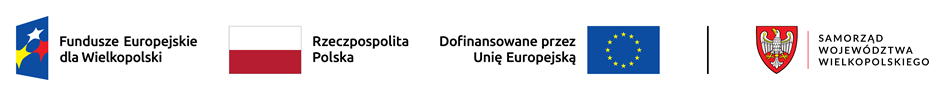 FORMULARZ OFERTOWY Dane dotyczące Wykonawcy:Nazwa: 	Siedziba: 	Numer telefonu: ..................................  Adres e-mail: ............................................................................
Numer REGON: .............................................. Numer NIP: .....................................................................Dane dotyczące Zamawiającego:Gmina Łobżenica, ul. Sikorskiego 7, 89-310 Łobżenica, tel. (67) 286 81 00.Zobowiązania Wykonawcy:Nawiązując do ogłoszonego zapytania ofertowego na usługę polegającą na opracowaniu studium wykonalności i załączników do wniosku o dofinansowanie w ramach naboru nr FEWP.07.03-IZ.00-001/24, Priorytet 07 Fundusze europejskie na wielkopolskie inicjatywy lokalne, Działanie 07.03 Kultura i turystyka w ramach Programu Fundusze Europejskie dla Wielkopolski 2021-2027, składam ofertę na realizację przedmiotowej usługi:Wartość netto:  ………………………. zł(słownie złotych: ……………………………………………………………………………………………..……………., ..../100)Stawka podatku VAT ………….. %, wartość podatku VAT: ………………………. złCena brutto: ………………………. zł (słownie złotych: 	, ..../100)Cena oferty jest ceną ryczałtową i obejmuje wszystkie koszty i składniki związane 
z wykonaniem zamówienia oraz warunkami stawianymi przez Zamawiającego wymienionymi
w ogłoszeniu.Oświadczam, że:Wykonam zamówienie publiczne zgodnie z deklarowaną w ofercie ceną oraz pozostałymi warunkami wynikającymi z ogłoszenia i wzoru umowy.Oświadczam, że zapoznałem się ze opisem przedmiotu zamówienia, nie wnoszę żadnych zastrzeżeń oraz uzyskałem niezbędne informacje do przygotowania oferty.Oświadczam, że załączony do opisu przedmiotu zamówienia wzór umowy został przeze mnie zaakceptowany bez zastrzeżeń i zobowiązuję się w przypadku wyboru mojej oferty do zawarcia umowy w miejscu i terminie wyznaczonym przez Zamawiającego.Osoba do kontaktu z Zamawiającym:Osoba do kontaktu z Zamawiającym odpowiedzialna za wykonanie zobowiązań umowy: ………………………………………………… tel. kontaktowy ……………………………, e-mail: …………………………………… .……………………..….……, dn. ……………………..….……				…………………………………………(miejscowość i data) 					  		(podpis)